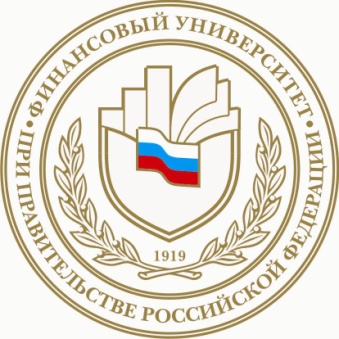 Федеральное государственное бюджетное образовательное учреждение высшего образования «Финансовый университет при Правительстве Российской Федерации»(Финуниверситет)Барнаульский филиалПРОГРАММА научно-практического круглого стола Роль маркетинговых мероприятий в управлении продажами: отечественный и зарубежный опыт Место проведения:Барнаульский филиалАдрес: г. Барнаул, просп. Ленина, 54, ауд. 51512 сентября 2016 годаБарнаул - 2016Организаторы: Кафедра «Экономика, менеджмент и маркетинг» Барнаульского филиала Финансового университета при Правительстве РФ.Дата проведения: 12.09.2016 годаНачало: в 13.10 час.Место проведения: Аудитория 515, Барнаульского филиала Финансового университета при Правительстве РФ.Участники: ведущий специалист по маркетингу и маркетинговым коммуникациям Мамаева Е.В. (ООО «Алтима»)студенты пятого курса направления «Менеджмент» Барнаульского филиала Финансового университета при Правительстве РФ; научно-педагогические работники кафедры «Экономики, менеджмента и маркетинга» Барнаульского филиала Финансового университета при Правительстве РФ.Модераторы: Межина М.В., к.э.н., доцент, Поволоцкая О.А., доцент кафедры «ЭМиМ».Вопросы для обсуждения: Особенности работы менеджера по продажам в РФ и за рубежом.Особенности стимулирования продаж в мировой практике.Интернет-маркетинг как один из инструментов стимулирования продаж в мировой практике.Рекламная деятельность и прямой маркетинг.Влияние международной ценовой политики на внутренние цены.Опыт Японии в организации продаж (just in time, безскладское хозяйство и др.)Национальные особенности ведения бизнеса в мировой практике.Приглашаем принять участие всех желающих!